XMTG 모바일 뷰어 매뉴얼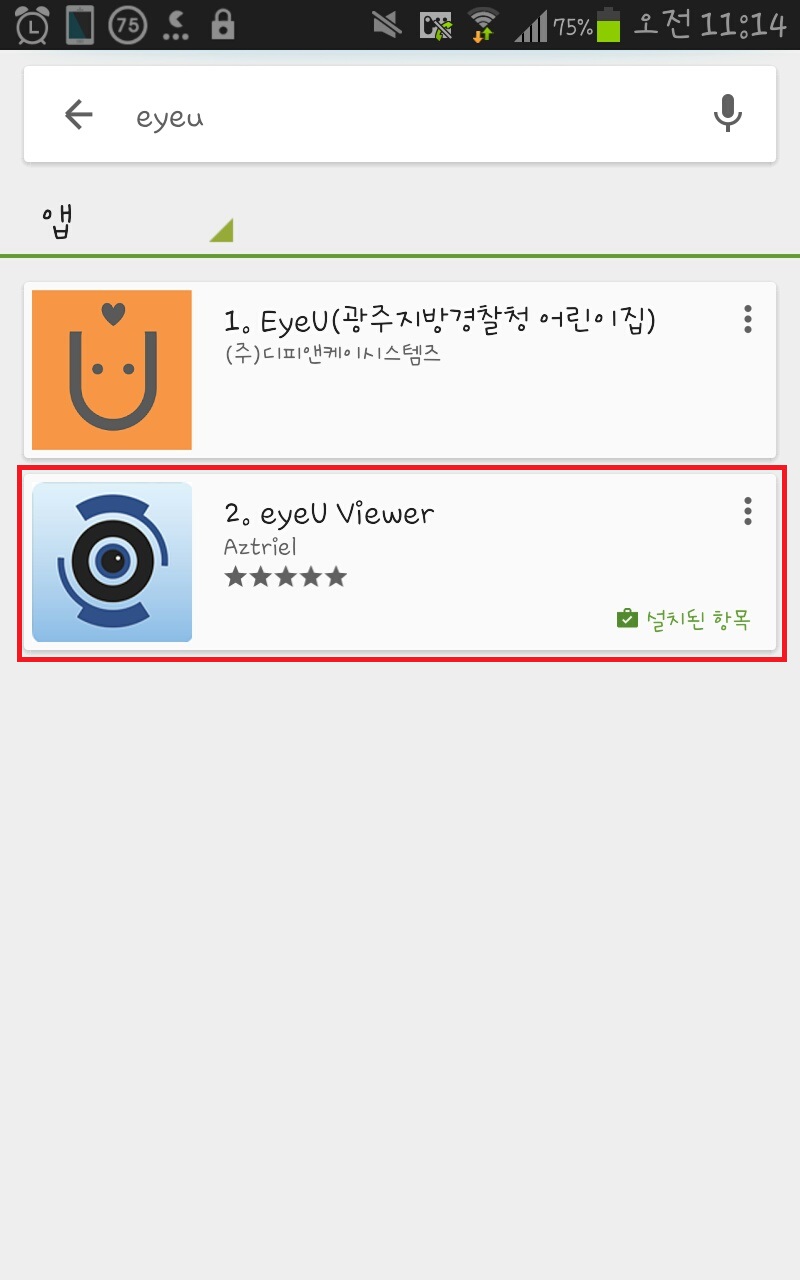 핸드폰 기종에 맞는 앱 마켓에서 eyeu viewer를 검색한다.(나오지 않을 경우 더보기를 눌러본다.)eyeU Viewer를 다운받는다.1) DVR 추가/수정/삭제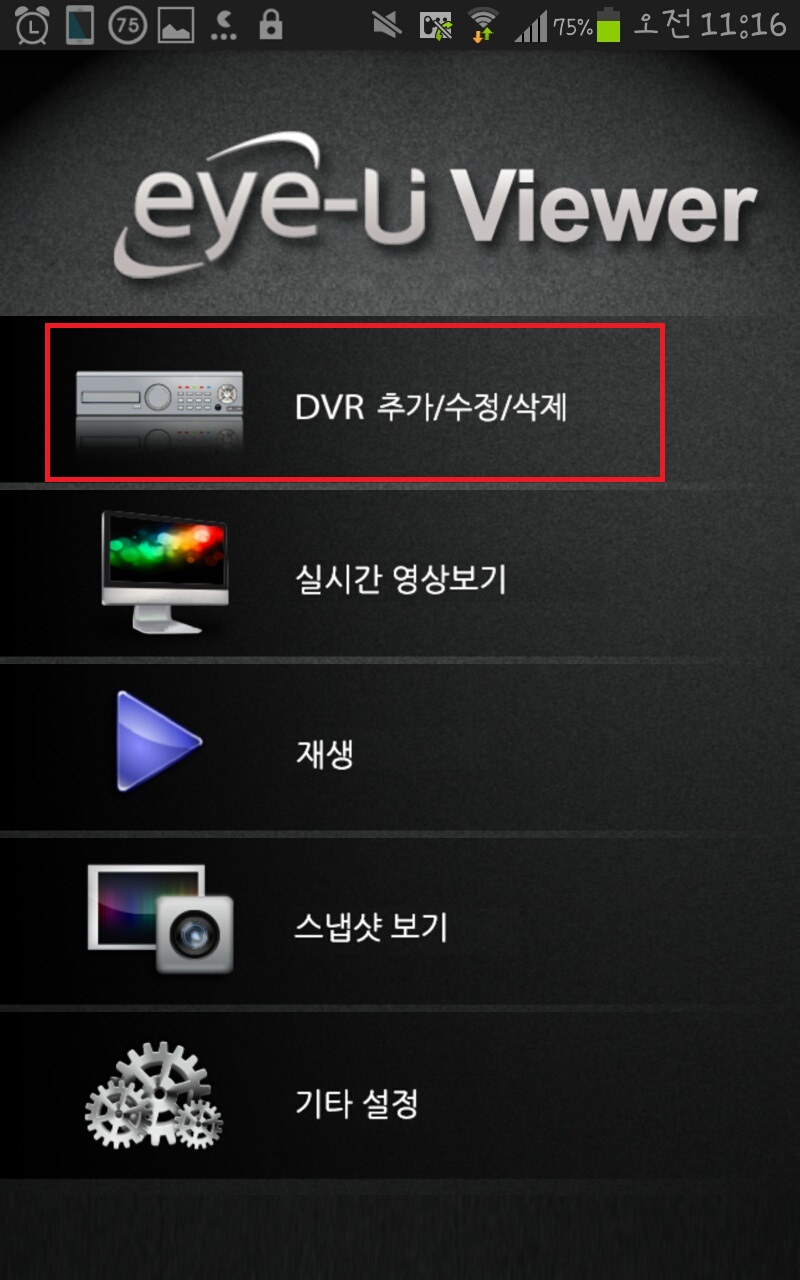 1. 어플을 실행하면 다섯개의 목록이 나온다. 맨 윗줄의 dvr 추가/수정/삭제로 들어간다.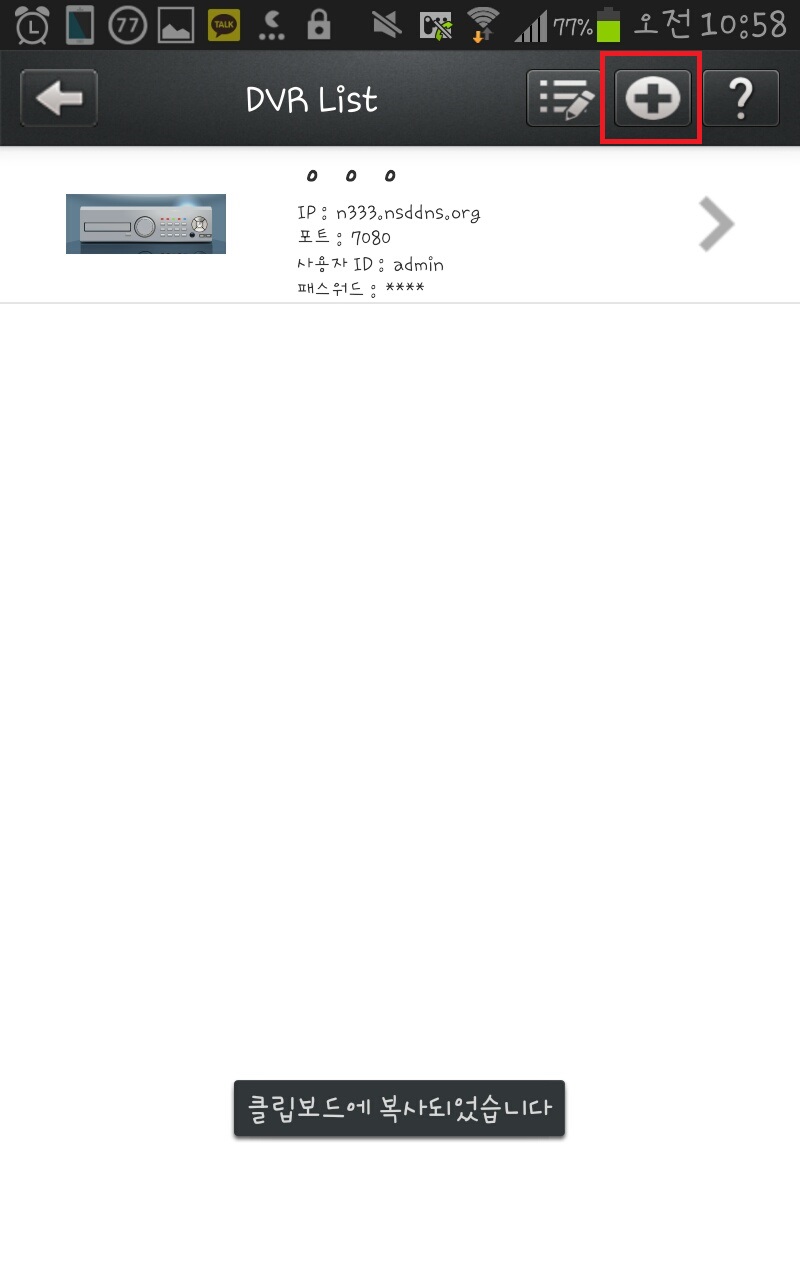 2. 우측 상단의 플러스 아이콘을 눌러 장치추가 화면으로 들어간다.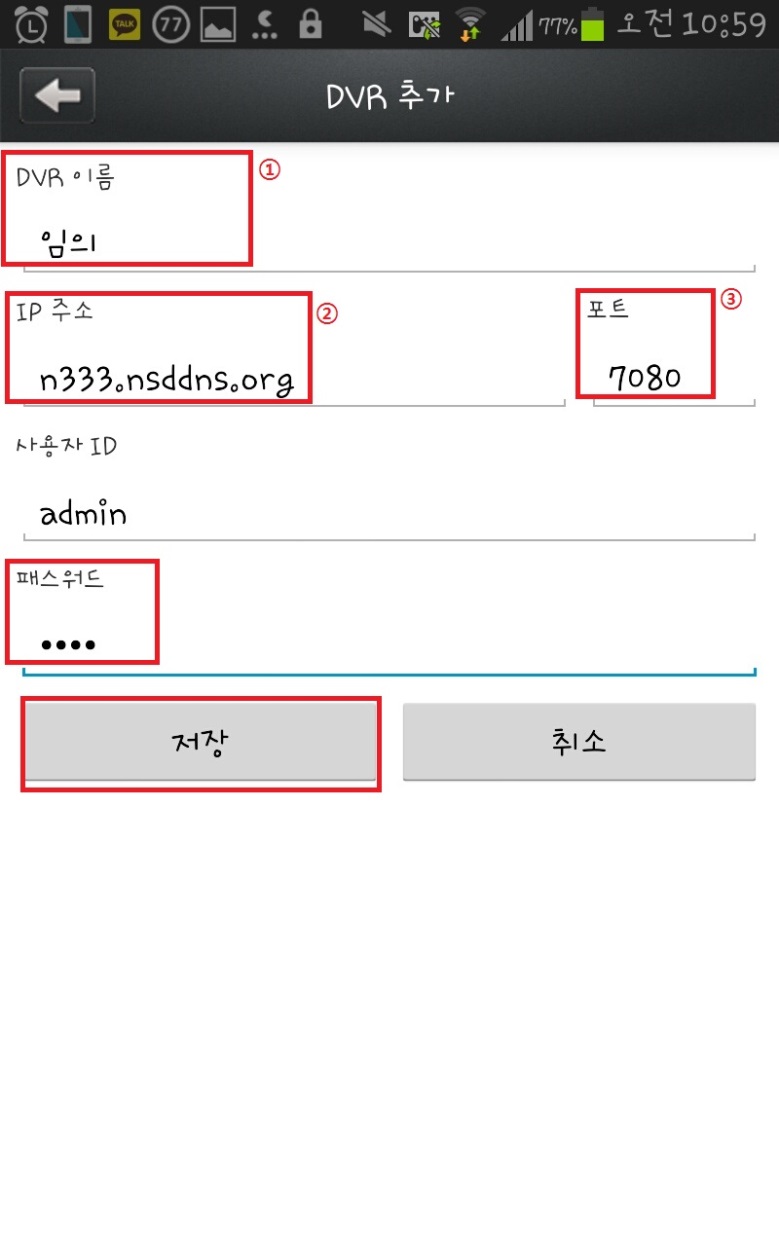 3. dvr 이름은 원하는 걸로 설정한 후 IP 주소에 dvr의 도메인 주소를 뒷자리까지 전부 적어준다. 포트에는 TCP 포트 중 첫번째 포트의 숫자를 적어준다. ([설정>네트워크>일반]에서 볼 수 있음.)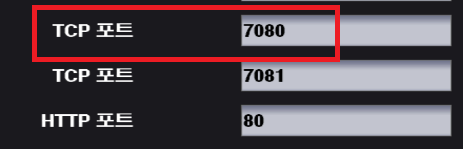 Id와 패스워드의 기본값은 admin / 1111 이다. 설정한 뒤 저장을 누르면 추가가 완료된다.1-2) 수정,삭제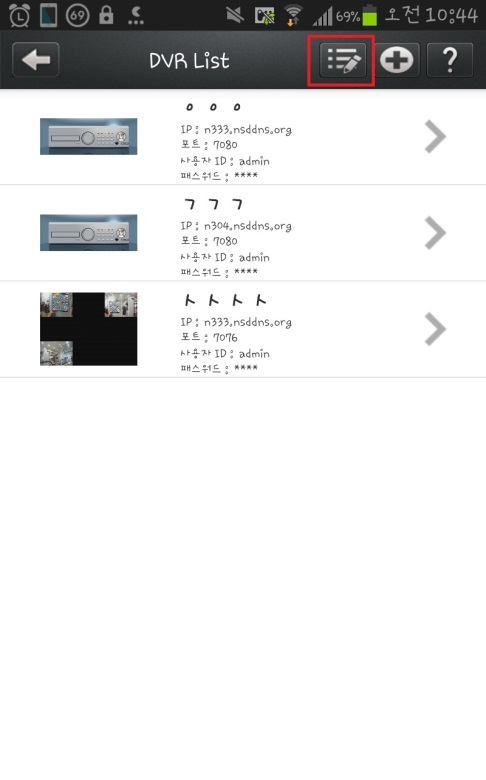 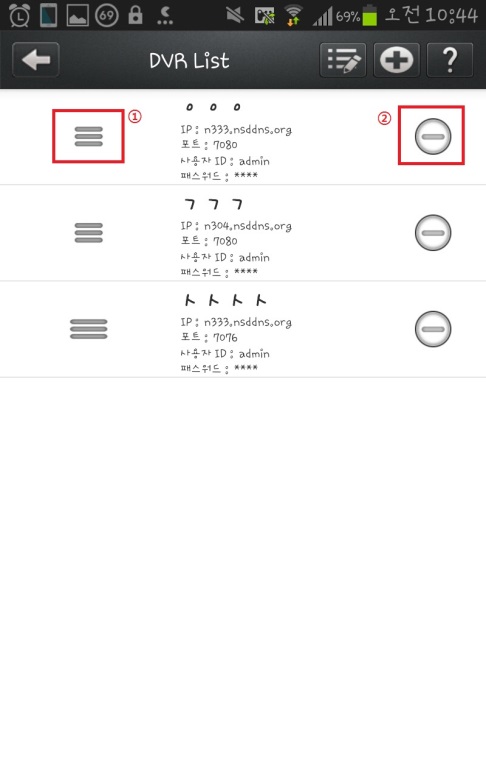 1. dvr 목록의 우측 상단 첫번째 아이콘을 누르면 dvr의 순서를 바꾸거나 삭제 할 수 있다.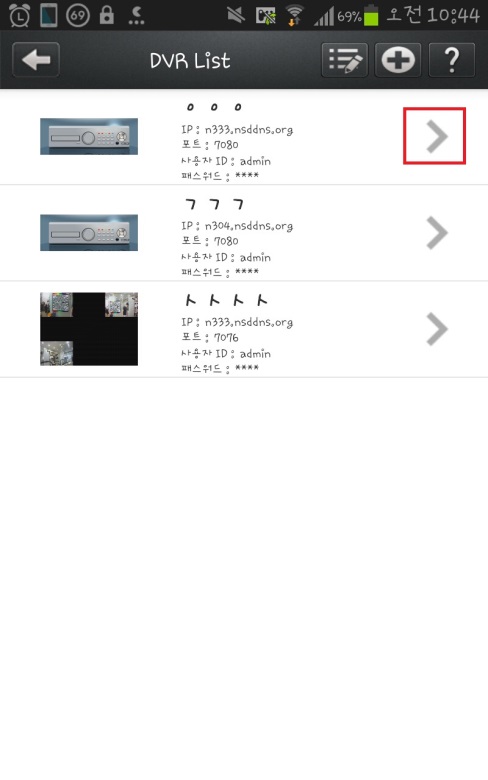 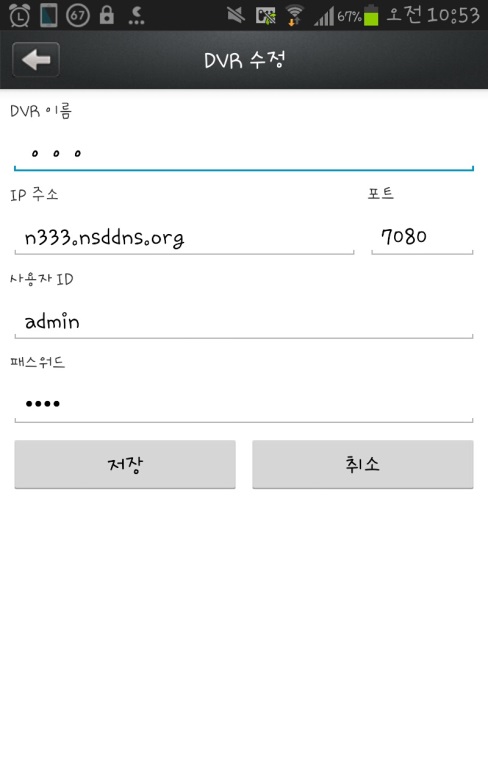 2. dvr 장치 목록에서 화살표 버튼을 누르면 dvr의 정보를 수정 할 수 있다.2) 실시간 영상보기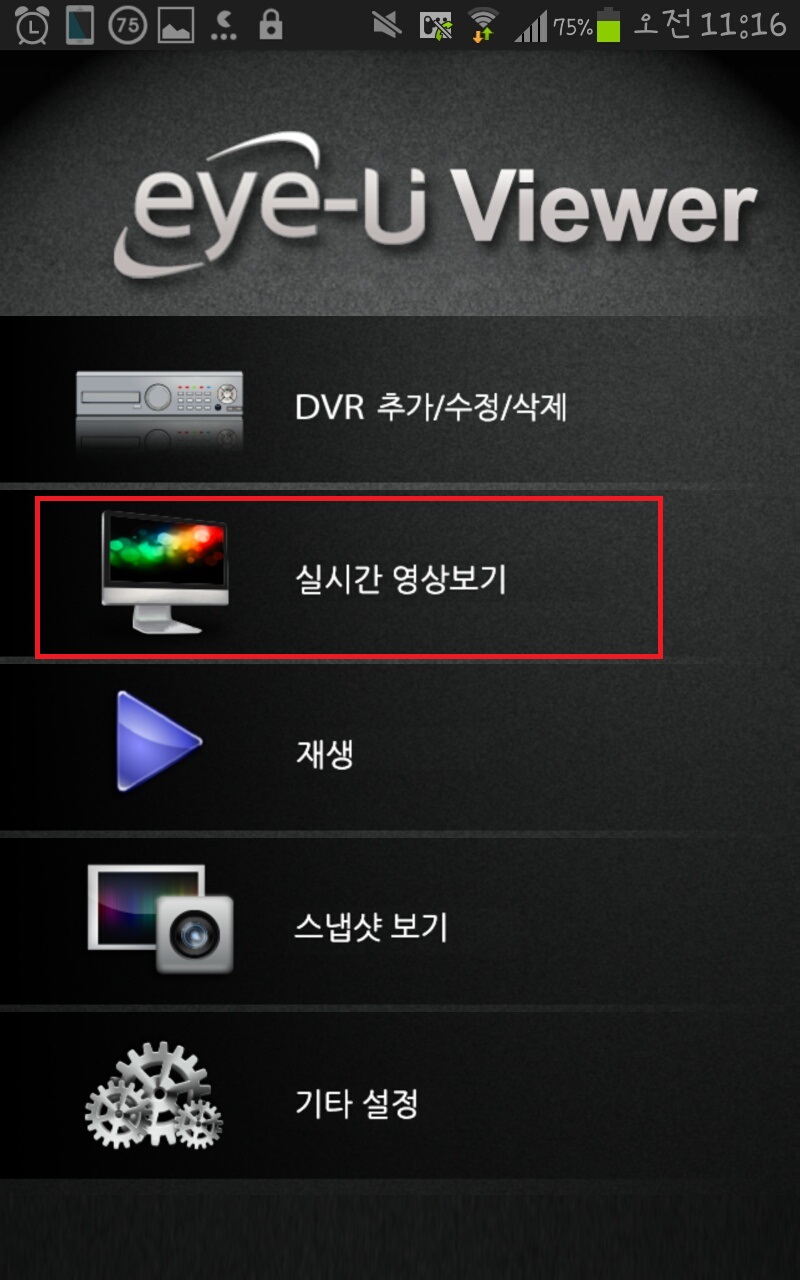 1. 장치가 추가되었으면 전 화면으로 돌아가 실시간 영상보기로 들어간다.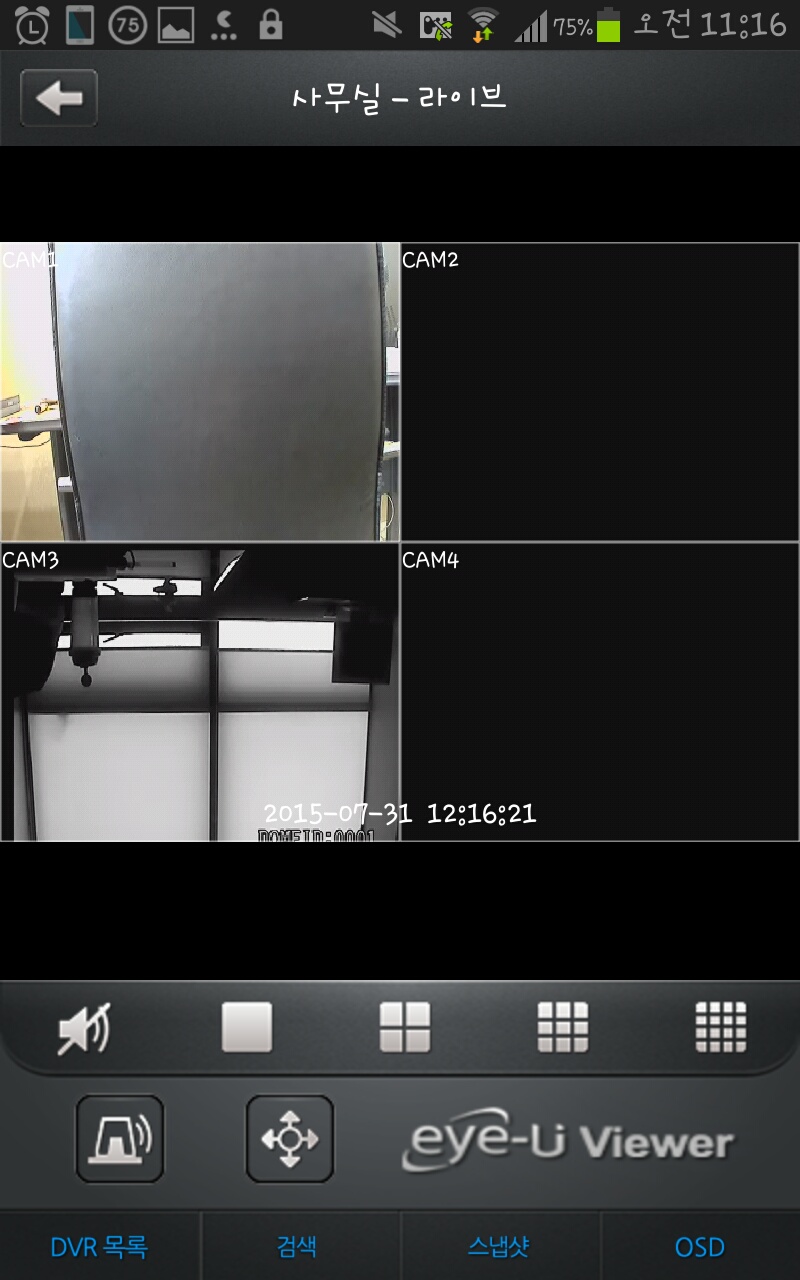 2. dvr 목록에서 추가된 dvr을 누른다. 만약 설정이 제대로 되었다면 실시간 화면을 볼 수 있다.2-2) 실시간 보기에서의 기능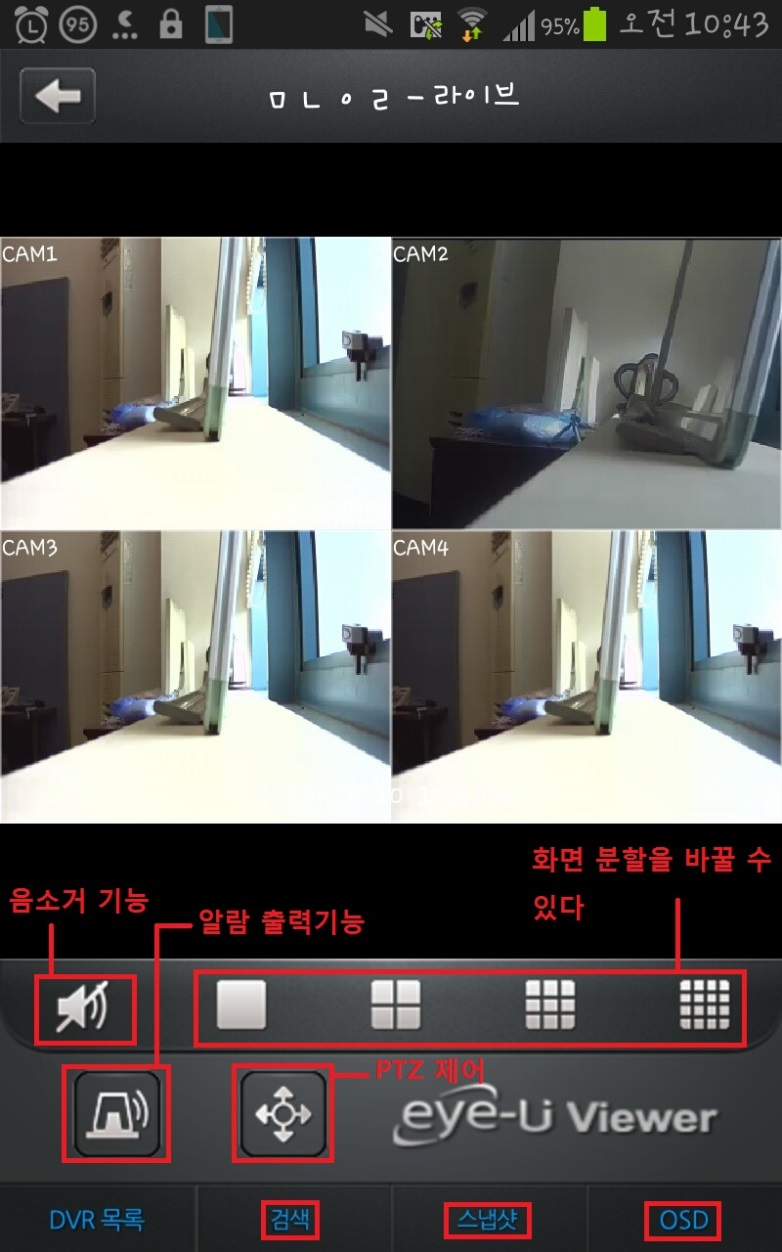 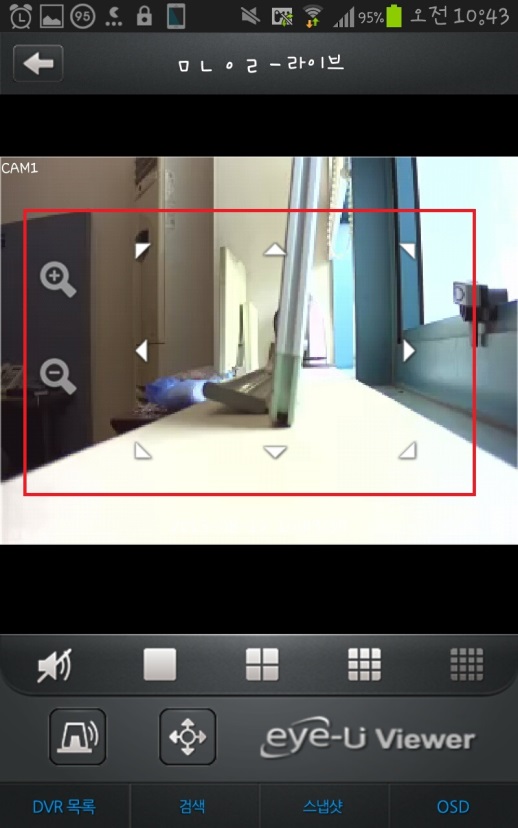 1. 음소거 기능 : 장치의 오디오를 켜고 끌 수 있다.2. 알람 출력 기능 : 알람을 켜고 끌 수 있다.3. PTZ 제어 : PTZ 카메라를 제어할 수 있다. 두번째 사진과 같이 제어 버튼이 생긴다.4. 검색 : 날짜별로 녹화된 화면을 재생한다.5. 스냅샷 : 현재 영상을 캡쳐한다. (OSD를 제외한 화면만을 캡쳐)6. OSD : 화면에 나타나는 정보(카메라 번호나 날짜 등)를 켜고 끌 수 있다.3) 재생녹화된 영상 보기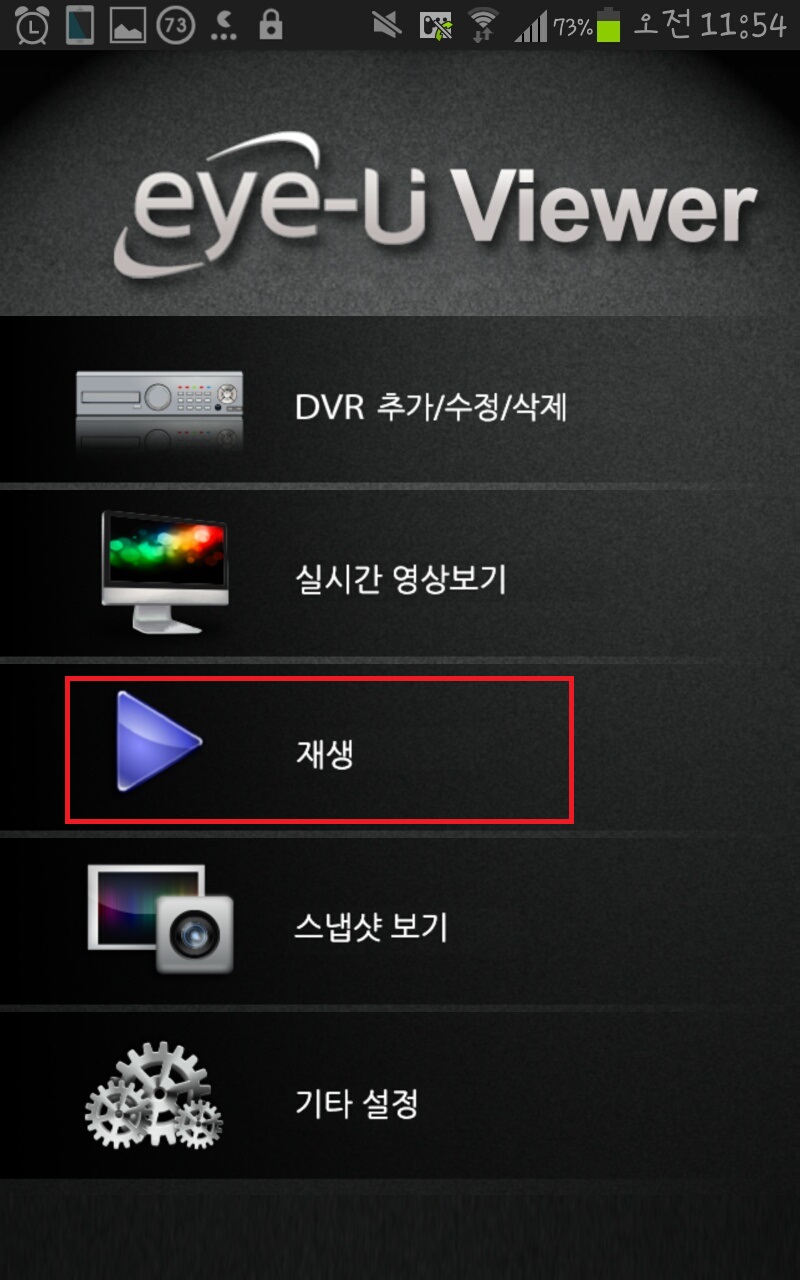 1. 앱을 실행하여 재생으로 들어간다.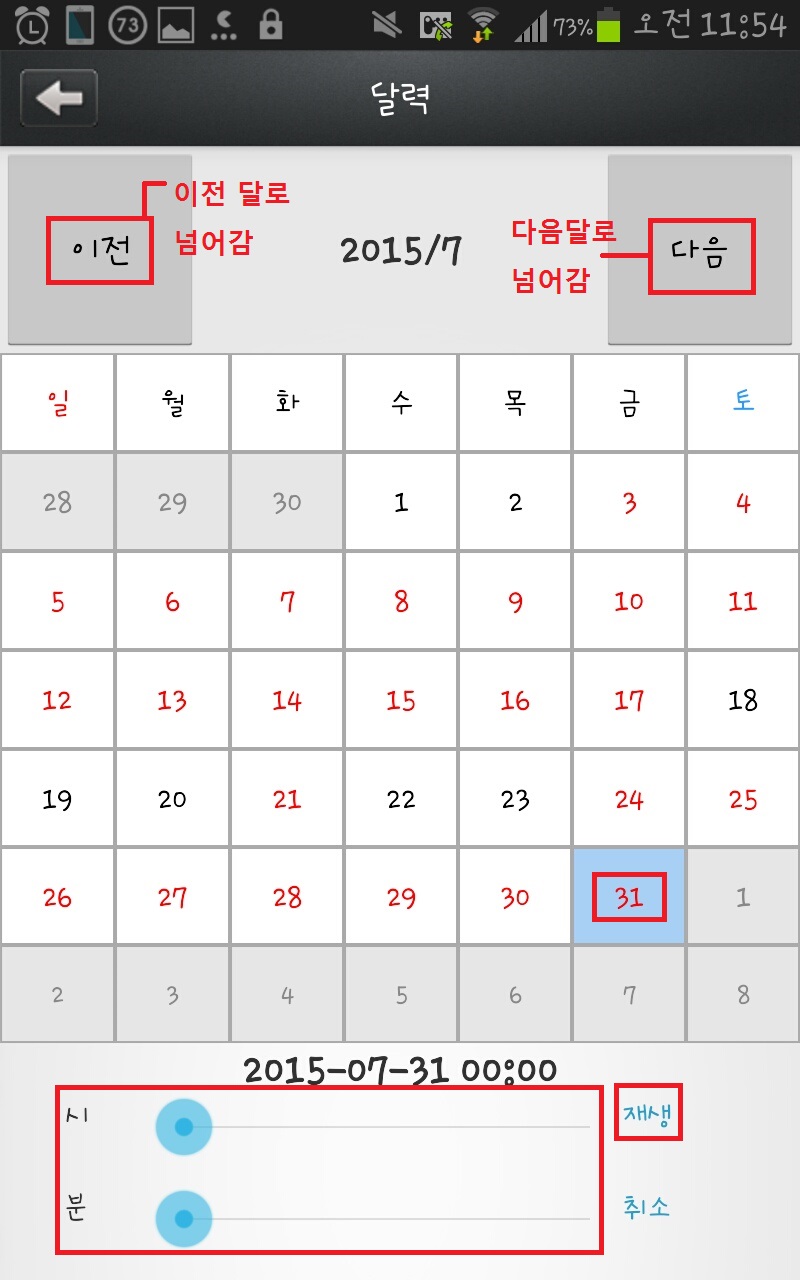 2. dvr 목록에서 원한는 기기를 선택하면 달력이 나온다. 녹화기록이 있는 날짜는 위와 같이 붉은색 글씨로 표시된다.날짜를 선택하고 원하는 시간대로 조정한 뒤 재생을 누른다.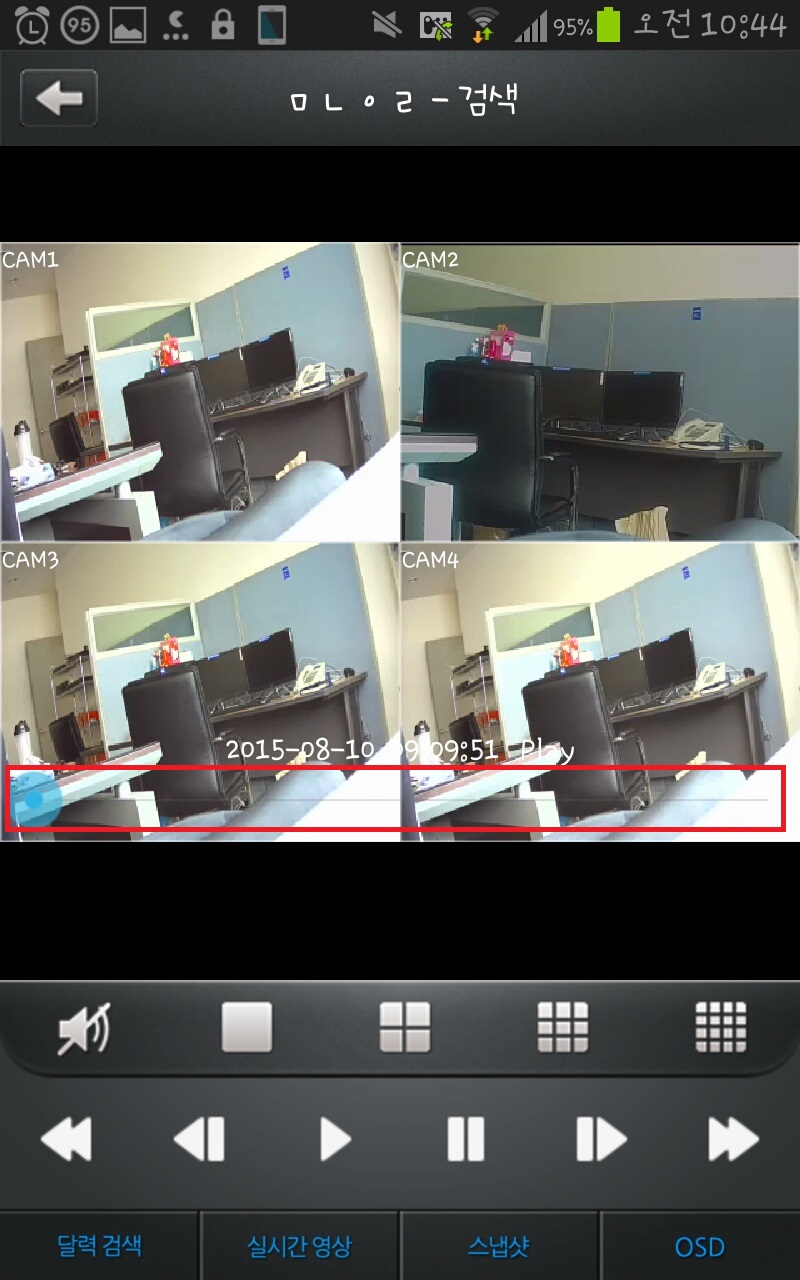 3. 올바른 날짜와 시간대를 선택했다면 그날의 녹화분이 재생된다. 하단의 바를 움직여 원하는 시간대를 재생할 수 있다.빨리감기와 되감기는 최대 64배속까지 지원한다.